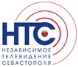 Телекомпания «Независимое телевидение Севастополя» предлагает услуги по производству и размещению рекламных видеоматериаловТелекомпания «НТС»Основана 13 декабря 1996 года под брендом «Омега-ТВ». С 2002 года вещание ведется под брендом «НТС» – «Независимое телевидение Севастополя». Регион вещания: города Севастополь, Балаклава, Инкерман, посёлки Кача, Ласпи, а также 41 сельский населённый пункт.Частота вещания: 21-ый телевизионный канал в городе Севастополе.    Также мы вещаем в кабельных сетях операторов, действующих в лицензионной зоне ТРК («Телекоммуникационные системы», «Твое ТВ») и по технологии IPTV интернет-провайдера «SevStar». Активная зрительская аудитория – более 200 тысяч человек.Основная задача телеканала «НТС» – максимально оперативное и подробное информирование жителей и гостей города-героя обо всех событиях, происходящих в Севастополе: от деятельности городских властей до культурных событий.Отличительная особенность телеканала – большое количество программ собственного производства: информационных, информационно-аналитических, детских и юношеских передач, имеющих историко-краеведческую и познавательную направленность.Визитной карточкой телеканала являются информационные выпуски «СЕВИНФОРМБЮРО» – первые новости города: «Говорит и показывает город-герой!».Контактная информация: +7 978 200 34 57,  kub.ria@mail.ru.Размещение телевизионной продукции в эфире телеканала «НТС»Бегущая строка не предусмотрена. В случае, если рекламный ролик  противоречит политике нашего канала, мы оставляем за собой право отказаться от его размещения  в нашем эфире. Телерадиокомпания  не является плательщиком НДС.Формат видео для показа в эфире НТС: Формат: H.264 (mp4, mov) (6-10 Mbps)
                                                                         Разрешение: 1920х1080 (желательно) минимум 1280x720
                                                                         Частота кадров: 25 кадров в секунду
                                                                         Звук в формате АС-3 не принимаетсяСпециальные тарифыС нами легко и интересно!Мы ценим и уважаем каждого клиента!НАИМЕНОВАНИЕ УСЛУГИСТОИМОСТЬ (руб.)ВРЕМЯ ВЫХОДА В ЭФИРВРЕМЯ ВЫХОДА В ЭФИРРазмещение рекламного видеоролика 30,00                1 секундаРекламные блоки перед выпуском новостей «СЕВИНФОРМБЮРО»В будние дни: 06:30, 08:00, 10:00, 12:05, 15:00,17:30,19:00, 21:30, 23:00, 02:00В выходные дни:06:30, 08:00, 17:30, 19:00, 21:30, 02:00Рекламные блоки перед выпуском новостей «СЕВИНФОРМБЮРО»В будние дни: 06:30, 08:00, 10:00, 12:05, 15:00,17:30,19:00, 21:30, 23:00, 02:00В выходные дни:06:30, 08:00, 17:30, 19:00, 21:30, 02:00Размещение рекламного видеоролика 20,00                  1 секундаРекламные блоки после выпуска новостей «СЕВИНФОРМБЮРО» и между передачами Рекламные блоки после выпуска новостей «СЕВИНФОРМБЮРО» и между передачами Изготовление и размещение рекламно-информационного сюжета в выпусках новостей «СЕВИНФОРМБЮРО»25 000,00до 3 минутПремьерный выпуск + 5 повторовПремьерный выпуск + 5 повторовТЕЛЕОБЪЯВЛЕНИЯ (продажа, покупка, аренда, обмен, услуги, работа, разное)ТЕЛЕОБЪЯВЛЕНИЯ (продажа, покупка, аренда, обмен, услуги, работа, разное)ТЕЛЕОБЪЯВЛЕНИЯ (продажа, покупка, аренда, обмен, услуги, работа, разное)ТЕЛЕОБЪЯВЛЕНИЯ (продажа, покупка, аренда, обмен, услуги, работа, разное)Объявление с голосовым озвучиванием длительностью 10 секунддля юридических лиц800,00 для госучреждений и физических лиц600,00Изготовление 200,00для юридических лиц800,00 для госучреждений и физических лиц600,00Изготовление 200,0007:55, 11:55, 14:55, 17:25,17:45, 19:30, 21:25, 22:00НАЦЕНКИНАЦЕНКИНАЦЕНКИНАЦЕНКИФиксированная позиция в рекламном блокеФиксированная позиция в рекламном блокеФиксированная позиция в рекламном блоке10%СКИДКИ СКИДКИ СКИДКИ СКИДКИ Заказ рекламных услуг в течение текущего календарного месяца на сумму свыше 20 000,00 (при наличии соответствующего договора).Заказ рекламных услуг в течение текущего календарного месяца на сумму свыше 20 000,00 (при наличии соответствующего договора).Заказ рекламных услуг в течение текущего календарного месяца на сумму свыше 20 000,00 (при наличии соответствующего договора).5%Заказ рекламных услуг в течение текущего календарного месяца на сумму свыше 50 000,00 (при наличии соответствующего договора).Заказ рекламных услуг в течение текущего календарного месяца на сумму свыше 50 000,00 (при наличии соответствующего договора).Заказ рекламных услуг в течение текущего календарного месяца на сумму свыше 50 000,00 (при наличии соответствующего договора).10%Заказ рекламных услуг в течение ближайших двух календарных месяцев на сумму свыше 100 000,00 (при наличии соответствующего договора и 100%  предоплаты за  2 месяца).Заказ рекламных услуг в течение ближайших двух календарных месяцев на сумму свыше 100 000,00 (при наличии соответствующего договора и 100%  предоплаты за  2 месяца).Заказ рекламных услуг в течение ближайших двух календарных месяцев на сумму свыше 100 000,00 (при наличии соответствующего договора и 100%  предоплаты за  2 месяца).20%Заказ  рекламных услуг в течение ближайших двух календарных месяцев на сумму свыше 150 000,00 (при наличии соответствующего договора и 100%  предоплаты за  2 месяца).Заказ  рекламных услуг в течение ближайших двух календарных месяцев на сумму свыше 150 000,00 (при наличии соответствующего договора и 100%  предоплаты за  2 месяца).Заказ  рекламных услуг в течение ближайших двух календарных месяцев на сумму свыше 150 000,00 (при наличии соответствующего договора и 100%  предоплаты за  2 месяца).25%Заказ  рекламных услуг в течение ближайших трех календарных месяцев на сумму свыше 250 000,00 (при наличии соответствующего договора и 100%  предоплаты за  3 месяца).Заказ  рекламных услуг в течение ближайших трех календарных месяцев на сумму свыше 250 000,00 (при наличии соответствующего договора и 100%  предоплаты за  3 месяца).Заказ  рекламных услуг в течение ближайших трех календарных месяцев на сумму свыше 250 000,00 (при наличии соответствующего договора и 100%  предоплаты за  3 месяца).30%Наименование пакетаСтоимость (руб.)ВРЕМЯ ВЫХОДА В ЭФИР***Тариф «АНОНС.15»: размещение видеоролика длительностью до 15 секунд         12 раз в день3 000,00В течение одного дня                             7 выходов перед выпуском новостей,                   5 выходов в рекламных блоках              с 06:00 до 00:00 ***Тариф «АНОНС.30»: размещение видеоролика длительностью до 30 секунд        12 раз в день5 000,00В течение одного дня                             7 выходов перед выпуском новостей,                   5 выходов в рекламных блоках              с 06:00 до 00:00 ***Тариф «АНОНС.Тройка.Эконом»: размещение видеоролика длительностью до 30 секунд                                                                       15 выходов7 000,00В течение трех дней:в день                                                       3 выхода перед выпуском новостей,      2 в рекламных блоках                             с 06:00 до 00:00         ***Тариф «АНОНС.Тройка»: размещение видеоролика длительностью до 30 секунд                                                                       21 выход 10 000,00В течение трех  дней:                              в день                                                       4 выхода перед выпуском новостей,     3 в рекламных блоках                             с 6:00 до 00:00***Тариф «АНОНС.Тройка.Макси»: размещение видеоролика длительностью до 30 секунд                                                                       36 выходов14 000,00В течение трех дней:                                  в день                                                        7 выходов перед выпуском новостей,  5 в рекламных блоках                             с 6:00 до 00:00***Тариф «ПРАЙМ-ТАЙМ.Неделя»: размещение видеоролика длительностью до 30 секунд                                                                       21 выход15 000,00В течение недели                                    в день 3 выхода перед выпуском новостей***Тариф «ПРАЙМ-ТАЙМ.Неделя +»: размещение видеоролика длительностью до 30 секунд                                                                       35 выходов18 000,00В течение недели в день 5 выходов перед выпуском новостей***Тариф «ПРАЙМ-ТАЙМ.Месяц»: размещение видеоролика длительностью до 30 секунд                                                                     90 выходов                                                            50 000,00В течение месяца                                              в день 3 выхода перед выпуском новостей***Тариф «ПРАЙМ-ТАЙМ.Месяц +»: размещение видеоролика длительностью до 30 секунд     150 выходов                                                                65 000,00В течение месяца                                              в день 5 выходов перед выпуском новостей Тариф «СЕМЕРКА. Неделя»: размещение видеоролика длительностью до 30 секунд     49 выходов22 000,00В течение недели:                                    в день                                                        4 выхода перед выпуском новостей,      3 в рекламных блоках                             с 6:00 до 00:00Тариф «СЕМЕРКА. Месяц»: размещение видеоролика длительностью до 30 секунд     210 выходов75 000,00В течение месяца                                   в день4 выхода перед выпуском новостей,      3 в рекламных блоках                                        с 6:00 до 00:00***Тариф «НТС.Макси»: размещение видеоролика длительностью до 30 секунд168 выходов60 000,00В течение двух недельв день                                                       7 выходов перед выпуском новостей,  5 в рекламных блоках                                 с 6:00 до 00:00Тариф «НТС.Макси2»: размещение видеоролика длительностью до 30 секунд 360 выходов110 000,00В течение месяца                                            в день                                                        7 выходов перед выпуском новостей,  5 в других блоках                                        с 6:00 до 00:00